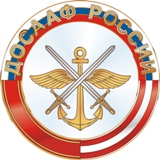  местное отделениеОбщероссийской общественно-государственной организации «Добровольное общество содействия армии, авиации и флоту России»Волоконовского района Белгородской области			         УТВЕРЖДАЮ:                                   Председатель                                                 МО ДОСААФ России 			                      Волоконовского района						                __________В. А. Курлов							                                Приказ № __от  __________2015 г.ПРАВИЛА ВНУТРЕННЕГО РАСПОРЯДКА ОБУЧАЮЩИХСЯ В местном отделении ДОСААФ России Волоконовского районап. Волоконовка 2015 г.1.Общие положения.1.1.  Настоящие положения о внутреннем распорядке обучающихся в МО ДОСААФ России Волоконовского разработано в соответствии с:- Федеральным   законом от 29 декабря 2012 года № 273 ФЗ « Об образовании Российской Федерации»;-  Приказом Минобрнауки России от 01.07.2013 года № 499 « Об утверждении порядка организации и осуществления образовательной деятельности по дополнительным профессиональным программам;-  Руководством по организации  учебно-воспитательной  работы  в организациях ДОСААФ России1.2. В настоящее положение могут быть внесены, по  мере необходимости соответствующие изменения и дополнения.Учебная дисциплина в МО ДОСААФ России Волоконовского района основывается на строгом соблюдении правил внутреннего распорядка, сознательного отношения к выполнению своих учебных обязанностей.2. Организация учебных занятий  в  МО ДОСААФ России Волоконовского района Белгородской области2.1. Обучение  производится в соответствии с утвержденными программами, учебными планами, расписанием и договором.2.2. Продолжительность учебного часа теории 45 минут, практические занятие 60 минут перерыв между занятиями 5-10минут. 2.3. Учебные занятия  проводятся по учебному расписанию, утвержденному председателя. Учебное расписание вывешивается в помещении  за неделю до начала обучения. В отдельных случаях по объективным причинам могут быть введены изменения в расписании учебных занятий.2.4. Для проведения учебных занятий в аудиториях обучающихся распределяются по учебным группам. Состав учебных групп устанавливается приказом председателя МО ДОСААФ России Волоконовского района Белгородской области.2.5. Допуск обучающегося к занятиям осуществляется после заключения договора и внесения соответствующей оплаты.2.6. В обязанности обучающегося входит соблюдение дисциплины в группе, сохранности учебного оборудования и инвентаря, отслеживание изменений, вносимых в расписание учебных занятий, своевременное выполнение необходимых требовании преподавателей, предоставление необходимых сведений и документов работникам учебной части МО ДОСААФ России Волоконовского района Белгородской области.3. Требования к обучающимся.Обучающиеся обязаны:3.1. Своевременно вносить плату за обучение, предусмотренную договором.3.2. Регулярно посещать все теоретические, практические и лабораторные занятия.3.3. Являться на занятия в установленное расписанием время, не опаздывать к началу занятий.3.4. Категорически запрещаются пропуски занятий без уважительных причин. Прогулы считаются грубым нарушением дисциплины.3.5. При пропуске теоретических и лабораторных занятий обучающийся обязан в течение двух дней поставить в известность преподавателя или председателя.3.6. При пропуске практического занятия обучающийся обязан поставить в известность мастера практического вождения  или председателя заранее за не менее чем за 1 рабочий день до проведения указанного занятия.3.7. Отработка пропущенных занятий по уважительной причине производится по согласованию с администрацией  без внесения дополнительной платы.4. Требование к обучающимся на учебном занятии.4.1. Овладевать теоретическими и практическими знаниями, практическими умениями и навыками.4.2. В установленные сроки выполнять задания, предусмотренные учебным планом и программами. 4.3. Во время теоретических и лабораторных занятий обучающиеся обязаны внимательно слушать объяснения преподавателей и ответы товарищей, не разговаривать и не заниматься посторонними делами, выполнять все указания преподавателя. Входить и выходить во время занятий из аудитории обучающиеся могут только с разрешения преподавателя.4.4. Во время занятий в кабинетах обучающийся должен пользоваться лишь теми инструментами, приборами и другими устройствами, которые указаны преподавателем занятия.4.5. Обучающиеся обязаны обращаться с приборами, инструментами с соблюдением правил техники безопасности и пожарной безопасности. Обучающимся запрещается без разрешения администрации  выносить из учебных и других помещений любые предметы.4.6. Перед началом занятия обучающийся должен приготовить все необходимое для занятия, вести аккуратно конспекты по дисциплине в случае необходимости.4.7. На вопросы преподавателя отвечать четко.4.8. Во время практических занятий по вождению обучающийся должен строго выполнять указания мастера производственного обучения, соблюдать ПДД.4.9. Обучающийся обязан приступать к практическому занятию подготовленным морально, обязан быть одетым в удобную одежду и обувь, позволяющую выполнять необходимые действия при управлении автомобилем. Запрещается в дни практических занятий принимать лекарственные препараты, противопоказанные при управлении автомобилем.4.10. Запрещается приносить с собой предметы, не относящиеся к занятиям.5. Требования к поведению обучающихся.5.1. Быть культурным и вежливым в обращении с руководителями, преподавателями и сотрудниками автошколы, а также в обращении и друг с другом.5.2. Во время нахождения в автошколе (на занятиях и во время перерывов) обучающиеся обязаны соблюдать правила техники безопасности и пожарной безопасности.5.3. Соблюдать общепринятые нормы и правила поведения.5.4. Беречь имущество и собственность автошколы.5.5. В автошколе запрещается кричать, шуметь, мусорить.5.6. Обучающимся запрещается:5.6.1. Появляться в автошколе в состоянии алкогольного, наркотического или токсического опьянения. Распивать алкогольные напитки.5.6.2. Использовать ненормативную лексику в общении с работниками автошколы и другими обучающимися.5.6.3. Проявлять поведение из чувств национальной розни и религиозных отношений.5.6.3. Курить в помещениях (в т.ч. в коридорах) автошколы.5.6.4. Унижать морально и физически достоинство человека.5.6.5. Выяснять отношения посредством грубости или драки.5.6.6. Воровство и вымогательство.5.6.7. Распространять наркотики и иные запрещенные вещества.5.6.8. Распространять сведения, порочащие репутацию работников автошколы.6. Последствия нарушения настоящих правил.6.1. За нарушение настоящих правил обучающийся может быть привлечен к дисциплинарной, административной или уголовной ответственности.6.2. Обучающийся может быть отчислен:6.2.1. В случае систематических пропусков занятий без уважительной причины.6.2.2. В случае нарушения правил техники безопасности, повлекшего последствия для автошколы или других обучающихся.6.2.3. В случае нарушения правил пожарной безопасности, повлекшего последствия для автошколы или других обучающихся.6.2.4. В случае порчи имущества автошколы.6.2.5. В случае не внесения оплаты за обучение, предусмотренной договором.6.2.5. В случае однократного нарушения п. 5.6. настоящих правил.6.3. В случае отчисления обучающегося в соответствии с п. 6.2 настоящих правил денежные средства, внесенные обучающимся в качестве оплаты за обучение не возвращаются.